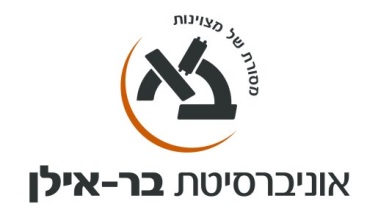 4.5.20שם ומספר הקורס: על הספרות ההלכתית בספרד09-019-01שם המרצה: יהודא גלינסקיסוג הקורס: הרצאהשנת לימודים: תשפ"א                                    סמסטר: ב'                     היקף שעות: 1 ש"שאתר הקורס באינטרנט: lemida.biu.ac.ilא. מטרות הקורס ותוצרי למידה (מטרות על / מטרות ספציפיות):מטרת הקורס – להכיר מקרוב את ההתפתחויות שקרו בספרות ההלכה בספרד במהלך ימי הביניים. ספרות ההלכה בספרד, לעומת זו של צרפת, תמיד הייתה במרכז היצירה של גדולי החכמים. מספיק להזכיר את שמותיהם של גדולי אנדלוסיה שחיו בצל האסלאם, הרי"ף, ר' יצחק אבן גיאת והרמב"ם כדי להכיר זאת. בקורס זה אנו מעוניינים להתחקות בהמשכו של הסיפור הזה בספרד – לאחר שיהודי ספרד עברו לגור תחת שלטון הנוצרים. מוקד ענייננו תהיה במאה ה-14 כי אז הייתה פריחה של כתיבת הספרות אבל לפני כן נדון במאה ה-13 בו נכתבו מספר חיבורים חשובים. נלמד להכיר שמות של ספרים כמו ספר התרומות, תורת הבית, ארחות חיים ותולדות אדם וחוה ועוד. תוצרי למידה – התלמידים ילמדו להכיר מקרוב את הספרות ההלכתית של ספרד הנוצרית בימי הביניים, שדי נשכחה במהלך השנים. יכירו את כיצד ספרות זו התפתחה, בתחילה בצעדים קטנים במאה ה-13, ובמהלך המאה ה-14 פרחה. נעמוד על הגורמים החברתיים והספרותיים שהביאו לפריחה זו. כמו כן נעמוד על ייחודו של כל חיבור וחיבור, מבנהו, קהל היעד שלו ועוד. ב. תוכן הקורס:רציונל, נושאים: חכמי ספרד ידועים בכתיבתם ההלכתית אבל לרוב מכירים רק את אילו שפעלו בספרד המוסלמית.  בקורס זה נלמד להכיר את תרומתם של חכמי ספרד שפעלו בספרד הנוצרית בארגון-קטלוניה ובקסטיליה במהלך המאות ה-13 וה-14. נעמוד על ההתפתחויות שחלו בכתיבת ספרות הלכה על ידי עיון מעמיק בספרים וכן ננסה להסביר את הרקע להתפתחויות.  הנושאים בו נעסוק הם תיאור הספרות, הבנת קהל היעד של המחבר - עבור מי כתב את ספרו. ניסיון להבין את ההיגיון מאחורי המבנה של החיבור. ניסיון להסביר את הרקע וההקשר החברתי והספרותי לכתיבת הספרות. מהלך השיעורים: הרצאה פרונטלית  (או בזום) בשילוב לימוד משותף של המקורות ודיון בכיתה. המקורות יועלו לפני השיעור לאתר מודל, ויוצגו במהלך השיעור בהקרנה על הלוח (או בזום).תכנית הוראה מפורטת לכל השיעורים:     תכנית הוראה מפורטת לכל השיעורים: (רשימה או טבלה כדוגמת המצ"ב)1. ספרות ההלכה אצל הגאונים – ספרות ה"הלכות" והמונוגרפיות של הגאונים י' ברודי, ציון בין הפרת לחידקל: עולמם של גאוני בבל, ירושלים תשע"ו, עמ' 217-236, 251-2682. ספרות ההלכה באנדלוסיה – ר' יצחק אבן גיאת, הרי"ף והרמב"םי"מ תא-שמע, הספרות הפרשנית לתלמוד חלק א, ירושלים תש"ס,  עמ' 154-145)ישראל משה תא-שמע, כנסת מחקרים; עיונים בספרות הרבנית בימי הביניים, [כרך] ב: ספרד. ירושלים: מוסד ביאליק, תשס"ד, עמ' 239-260. (הערך "משה בן מיימון", אנציקלופדיה העברית, עמ' 547-538 מ' אלון, המשפט העברי, ירושלים תשל"ח, כרך ב, עמ' 977-1004.)ירחמיאל (רוברט)  ברודי, "השפעת חיבורי ההלכה של רב סעדיה גאון על משנה תורה של הרמב"ם", בתוך  הרמב"ם; שמרנות, מקוריות, מהפכנות, א (תש"ס) עמ'  211-22.()י"מ תא-שמע, הספרות הפרשנית חלק א, עמ' 191-185(.)י' טברסקי, מבוא למשנה תורה להרמב"ם, ירושלים תשנ"א(3. ספרות ההלכה בספרד הנוצרית במאה ה-13: הל' נידה, תורת האדם לרמב"ן; התרומות לר' שמואל הסרדיח"ד שעוועל, רבנו משה בן נחמן: תולדותיו, חייו, זמנו וחיבוריו (ירושלים תש"ן), עמ' נג-נד, עו-פומנחם אלון, המשפט העברי, ירושלים תשל"ח, כרך ב, עמ' 1029-1031. (המבוא של הרב גולדשמידט לספר התרומות)4. ספרות ההלכה בספרד הנוצרית במאה ה-13 יצירותיו של הרשב"א (תורת הבית ועוד) מנחם אלון, המשפט העברי, 1054-1058. המבוא של הרב צמבליסט למהדורתו של תורת הבית)5. הפריחה בספרות ההלכתית במאה ה14- בארגון ובקסטיליה וסוגי הספרים שנכתבומקורות: מ', אלון, המשפט העברי, ירושלים תשל"ג, עמ' 1086-1023.  י"ד גלינסקי, "ארבעה טורים והספרות ההלכתית של ספרד במאה ה14-", אוניברסיטת בר אילן תשנ"ט, עמ' 95-85C. Horowitz, The Jewish Sermon in 14th Century Spain, Cambridge Mass 1989, pp. 11-14))6. מהגרים שהתיישבו בספרד מאשכנז וצרפת – ההגירה מאשכנז ומצרפתמקורות: הקדמת ר' אהרן הכהן לספר ארחות חיים	הקדמת ר' ירוחם לספר מישרים	הקדמת ר' מנחם בן זרח לספרו צדה לדרך	דברי ר' יהודה בן הרא"ש בצוואתויו"ט עסיס,  "יהודי ארגוניה בימי שלטונו של יעקב השני", האוניברסיטה העברית תשמ"א, עמ' 610-585.(י"מ תא-שמע, הספרות הפרשנית לתלמוד באירופה ובצפון אפריקה 1200-1400 כרך ב, עמ' 79-78).7. בואו והשפעתו של הרא"ש האשכנזי בספרד י' גלינסקי, "הרא"ש האשכנזי בספרד: "תוספות הרא"ש", "פסקי הרא"ש", ישיבת הרא"ש", תרביץ, עד (תשס"ה), עמ' 389-421(אלימלך וסטרייך, "הכרעות שיפוטיות של הרא"ש בספרד", מחקרים בהלכה ובמחשבת ישראל, מוגשים לכבוד הרב פרופ' מנחם עמנואל רקמן בהגיעו לגבורות, בעריכת מ' בר, ירושלים תשנ"ד,  עמ' 182-157.)(תהילה אליצור, " תשובות הרא"ש בדיני נזיקין: הגות הלכתית ומתודולוגיה של פסיקה",  באר שבע תשס"ט)8. השפעת בני הרא"ש ותלמידיו יהודא דב גלינסקי, על מורשתו של ר' יהודה בן הרא"ש רבה של טולדו: פרק בחקר ספרות השו"ת של חכמי ספרד הנוצרית, פעמים 128 (2011), עמ' 175-210. 9. השפעת המפעלים התחיקתיים של מלכי ספרד על כתיבת ספרים לדיינים   מקורות: תשובות זכרון יהודה סימן נד	הקדמת ר' משולם לספר מישרים	הקדמת ר' יעקב בן הראש לחושן משפטא"א אורבך, "מדרכי הקודיפיקציה - על ספר הטורים לר' יעקב ברבי אשר", ספר היובל של PAAJR (חלק עברי), ירושלים תש"מ,  עמ' 14-1.(J.R. Craddock, “The Legislative Works of Alfonso el Sabio,” Emperor of Culture, Alfonso X the Learned of Castile and His Thirteenth Century Renaissance, ed. R.I. Burns, Philadelphia 1990, pp.182-260)10. הספר צדה לדרך לר' מנחם אבן זרח התעוררות דתית בקרב הצבור הרחב מקורות: הקדמת ר' מנחם אבן זרח לצדה לדרך הקדמת ר' ישראל אל נקווה לספרו מנורת המאורהקדמת ר' ישראל ישראלי לספר מצוות זמניות והקדמת המתרגםהקדמת ר' דוד אבודרהם לספרו הקדמת ר' שמואל בן צדוק אבן שושן לספרו עץ חיים (כ"י)הקדמת המחבר ר' שמואל אבן <..> לספרו "המאסף" (כ"י)אידלברג ש', "הספר 'צדה לדרך' ומחברו ר' מנחם בן הקדוש ר' אהרון בן זרח", דברי הקונגרס העולמי השישי למדעי היהדות ג (תשל"ג), עמ' 30-15. (י"מ תא-שמע, "אגרת ודרשת התעוררות לאחד מרבותינו הראשונים", מוריה 19, (תשנ"ד), עמ' ז-יב).11.  ארבעה טורים לר' יעקב בן הרא"ש – בין אשכנז לספרדמקורת: הקדמת ר' יעקב לאורח חיים וחושן משפט	מ' אלון, המשפט העברי, עמ' 1066 (י"מ תא-שמע, "רבנו אשר ובנו ר' יעקב בעל הטורים; בין אשכנז לספרד", פעמים 47-46 (תשנ"א), 91-75.)12. חיבוריו של רבינו ירוחם בן משולם – מפתח משוכלל למציאת הלכה ספציפיתמקורות: הקדמת ר' ירוחם לספריו "המישרים" ו"תולדות אדם וחוה"    (י"ד גלינסקי, "ונשתוממתי על המראה בראותי כמה טעיות והשמטות יש בדפוס" : לבירור אופיין של מהדורות "ספר מישרים" לר' ירוחם בן משולם", שנתון המשפט העברי כו (תשסט-תשעא) 147-202)13. חיבוריו של ר' יצחק אבוהב – ספרו מנורת המאור וחבוריו ההלכתיים שולחן הפנים וארון העדות מקורות: הקדמת ר' יצחק אבוהב למנורת המאור	כ"י שוקן של שולחן הפניםהברמן א"מ, "ספר 'שולחן הפנים' לר' יצחק אבוהב", סיני נט (תשכ"ו), עמ' קמט-קנח.י"מ תא-שמע, "חידת ספר 'מנורת המאור' ופתרונה", תרביץ סד (תשנ"ה) , עמ' 400-395.14.  סיכוםג. דרישות קדם: איןד. חובות / דרישות / מטלות:נוכחות והשתתפות בשיעורים. מבחן (או ייתכן לאור המצב עבודה במקום בחינה) בסוף הסמסטר. בקורס זה יש חובת נוכחות בכל השיעורים, שתיבדק מדי שיעור. תלמיד שייעדר מעל חמש הרצאות ללא סיבה מוצדקת לא יורשה לגשת לבחינה המסכמת, ולא יקבל ציון בקורס (כמובן לאור הנסיבות יהיה גמישות מסויימת).ה. מרכיבי הציון הסופי:100% - מבחןו. ביבליוגרפיה:מנחם אלון, המשפט העברי, ירושלים תשל"ח י"ד גלינסקי, "ארבעה טורים והספרות ההלכתית של ספרד במאה ה14-", אוניברסיטת בר אילן תשנ"טיצחק טברסקי, מבוא למשנה תורה להרמב"ם, ירושלים תשנ"אחיים טשרנוביץ תולדות הפוסקים : כולל שלשלת הפוסקים, תכונת חבוריהם ויסודי שיטותיהם בדרכי ההוראה מתקופת הגאונים עד השלחן ערוך ונושאי כליו, נו יורק תש"ו-תש"חש' עמנואל, שברי לוחות: ספרים אבודים של בעלי התוספות, ירושלים תשס"זז. שם הקורס באנגלית:Halakhic Literature in Spain